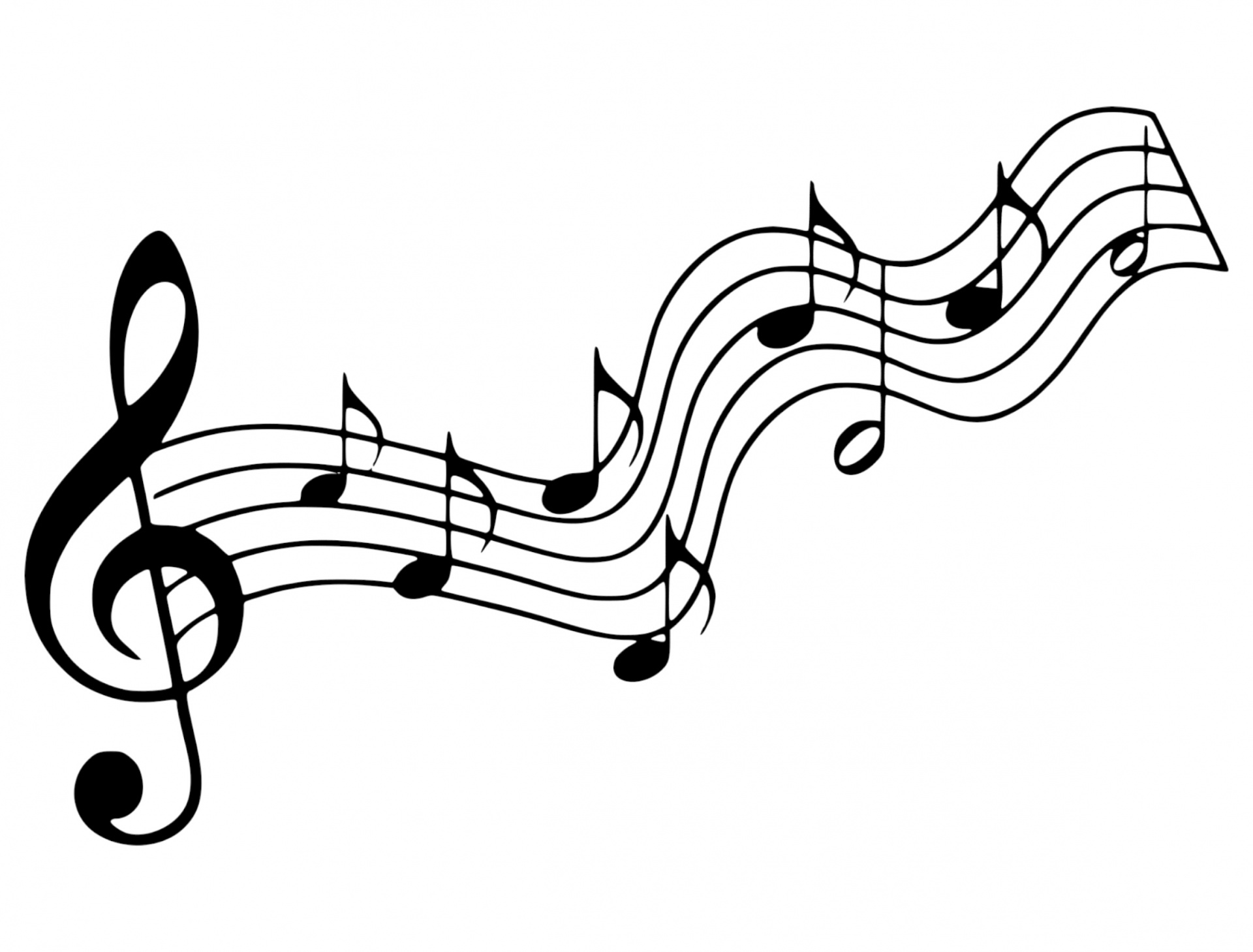 “The Joy of the Lord is My Strength”    The joy of the Lord is my strength.    The joy of the Lord is my strength.            The joy of the Lord is my strength.            The joy of the Lord is my strength.He heals the brokenhearted and they cry no more.He heals the brokenhearted and they cry no more.  He heals the brokenhearted and they cry no more.  The joy of the Lord is my strength.He gives me living water and I thirst no more. He gives me living water and I thirst no more. He gives me living water and I thirst no more. The joy of the Lord is my strength.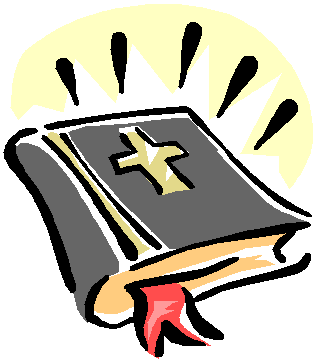 Scripture 1: Hosea 11:1-11   (p. 1297)Scripture 2: Luke 12:13-21   (p. 1484)Faith and Engagement “Take Time to Be Holy”     No.422                                          (Red Praise)                        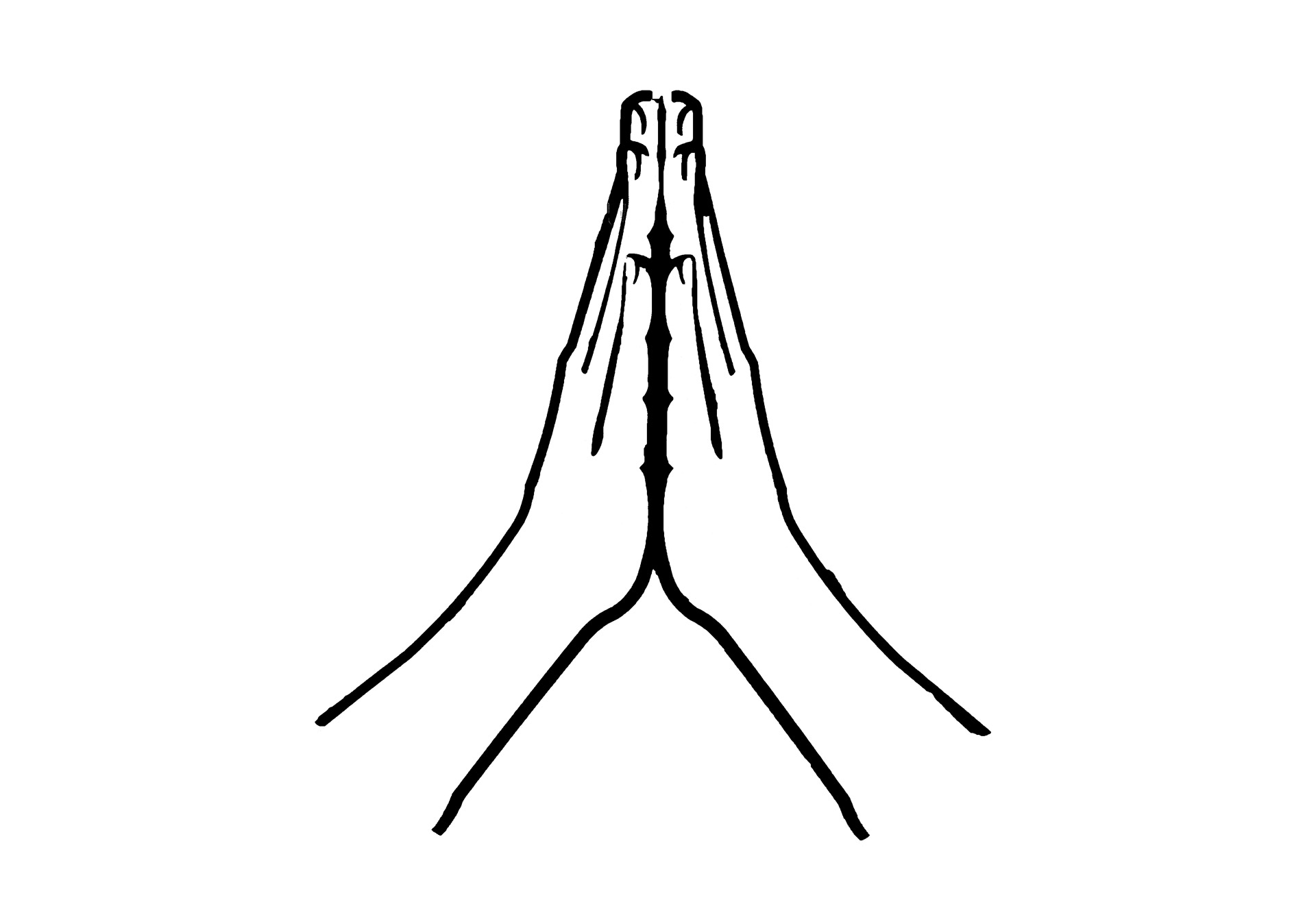 Prayers of the Pastor & the People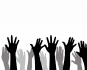 With Praise & Thanksgiving              share briefly names & situations to lift to God in prayer -- we know God is more than able to hold all we offer & God knows the details!  Lord in Your mercy...Hear our prayer!Blessing “Halle, Halle, Halle-lujah (X3)                 Hallelujah, Hal-le-lu-jah!”PERSONAL MILESTONESJuly 31- Yoko vonBorstelPrayer Concerns:		    Prayer person: Leah MarxPrayer young person: Jace DeckerPrayer theme for young adults: friendsAll medical professionals, emergency responders & those serving in hospitals, nursing homes & care facilities Military folks & family - the USA & all those in leadership S-VE School Board members, administrators, teachers & othersNorth Spencer Christian Academy Church FinancesRenovation HouseChrist the King Fellowship- Pastor Sabrina Slater Announcements/Reminders: A note about offering - all we have is a gift from God.  We are invited weekly (and honestly at all times)to respond to God & joyfully give some of what we’ve been trusted with.  For financial giving please place in an offering plate when arriving/leaving or mail to:  Danby Rd, Spencer NY 14883 -OR- PO Box 367, Spencer, NY. 14883Calendar Sunday -- 9AM Adult Study & 10AM Worship  Monday -- 3PM Session   Monday -- 6PM AA   Tuesday, Wednesday (8-3) -- Teacher's Mtg @ Church Wednesday -- 11AM Adult Study Friday -- 11AM Women's Bible Study Saturday (8/6) -- 11AM  Sunday -- 9AM Adult Study & 10AM Worship  Sunday (8/7) -- CTK Picnic after worship (@ Jean Schanbacher's)  Community Events:  Mon. 6PM Candor Community Pottery Classes ($20) Candor High School Rm 220 Wed. 4-5:30PM Open Hearts Dinner @ Mckendree UMC **TAKE OUT ONLY**    Thurs. 3:30-6:30PM Candor Farmer's Market (Candor Town Hall, Owego Rd)  Sat. 9AM-12:30PM SVE Farmer's Market! (in front of the Nichol's Pond) 8/1: 7PM Spencer Village Board Mtg @ Municipal Building (41 N. Main St, Spencer)  8/4: 10:30AM *Summer Reading CELEBRATION Party! (Pizza, lazer tag, giant bubbles & chalk pictures!)  @ Municipal Building 8/6: 8:30AM Race (7:30AM registration) 5K Panther Prowl (INFO)  8/6: 10AM-2PM Panther Pride Day in Banfield Square VanEtten (INFO)  8/7: 3:30-4:30PM VanEtten Ice Cream Truck (INFO)    8/11:  9-10:30AM  SVE Food Cupboard food give-away.  Both indoor (Masks worn & bring bags/boxes) shopping & pick-up options.  (Orchard St. near the "old" Dollar General; open to all who live or work in SVE School District)   Library happenings: @ Spencer Library  Non-perishables are available in the front entryway to the library (if you'd like to donate - donations can be received during open hours)  8/4 - Thursday @ 10:30AM Celebration Party (Summer Reading) *Pizza, Laser tag, Giant bubbles & Chalk pictures!@ Van Etten Library (LINK for their calendar)  Weekly Mon/Wed/Fri - 3-5PM - Summer Reading Craft   August Weekly Mon/Wed/Fri - 3-4PM **Starting Aug 8th: Tie Dye Canvas Bag Book Club: 7/29 @ 1PM - The Last Thing He Told Me by Laura Dave  Tim Collins Family Improv Workshop - 7/29 @ 3-5PM.  RSVP by calling (607)589-4435 X3 Christ the King FellowshipPresbyterian #loveJuly 31, 2022 - 10 AM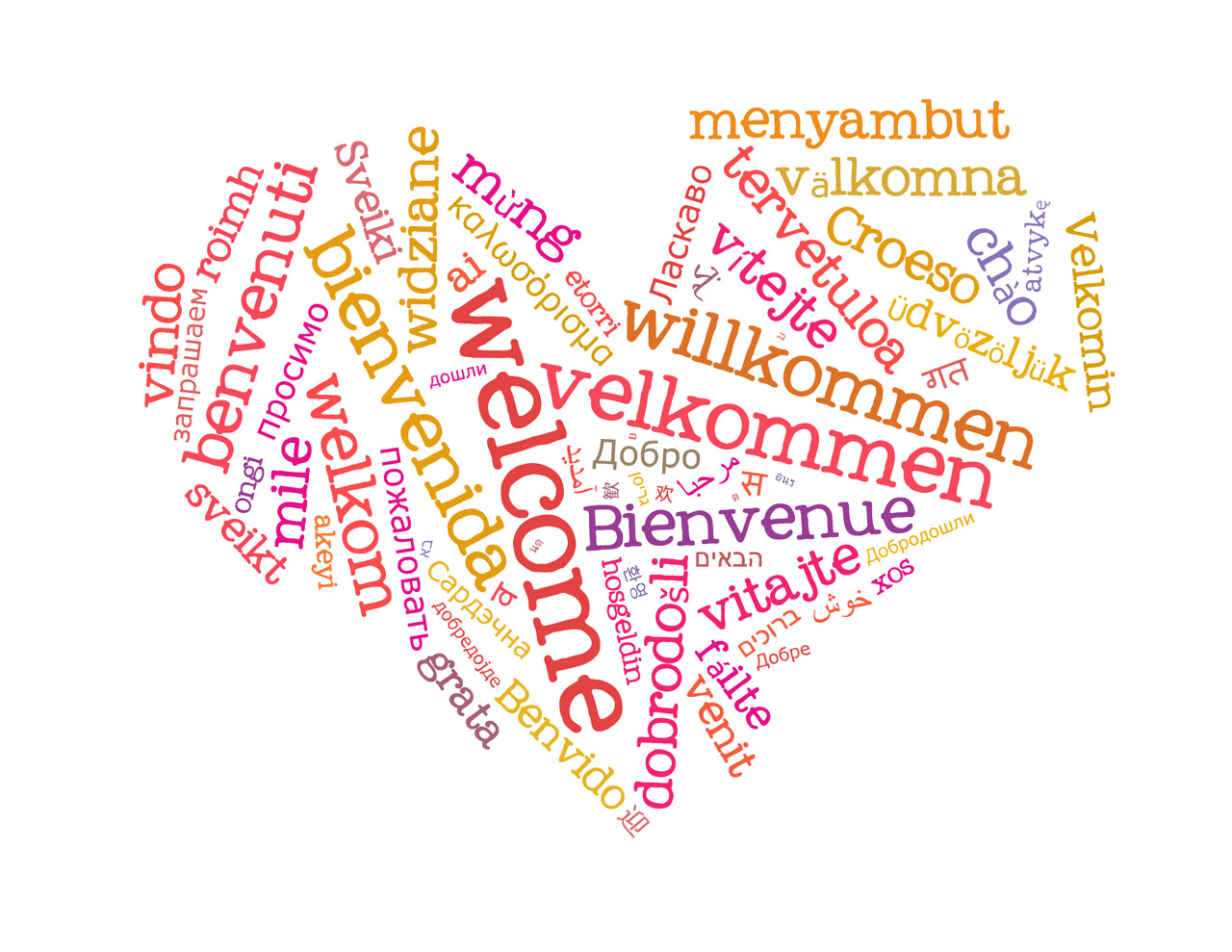 WelcomePrelude:  “It Is Well With My Soul”                                                     arr. Jeff Perks ”                        Call to Worship   The Doxology   ♪ Praise God, from whom all blessings flow; Praise *Him, all creatures here below; Praise *Him above, ye heavenly host; Praise Father, Son, and Holy Ghost.                                   Amen.     (Blue Hymnal No. 592)“Thy Loving-kindness Is Better Than Life ”                               (Red Praise)     No.23 Confession   (Book of Common Worship) Almighty God, You poured Your Spirit upon gathered disciples creating bold tongues, open ears, and a new community of faith.  We confess that we hold back the force of Your Spirit among us.  We do not listen for Your word of grace, speak the good news of Your love, or live as a people made one in Christ.  Have mercy on us, O God.  Transform our timid lives by the power of Your Spirit, and fill us with a flaming desire to be Your faithful people, doing Your will for the sake of Jesus Christ our Lord.  [silent prayer & reflection; let the Holy Spirit identify any sin that needs confessing - offer it to God & let it go]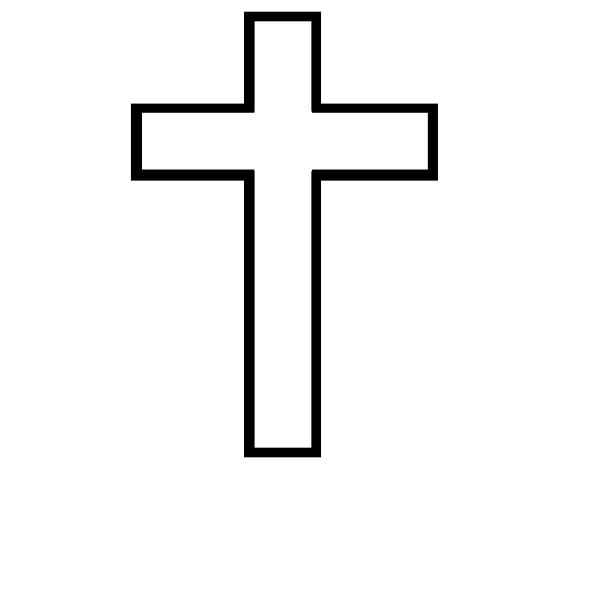 Assurance of Pardon & Gloria Patri Glory be to the Father, and to the Son, and to the Holy Ghost.  As it was in the beginning, is now, and  ever shall be, world without end. Amen. Amen                                         (Blue No. 579) 